Glossaire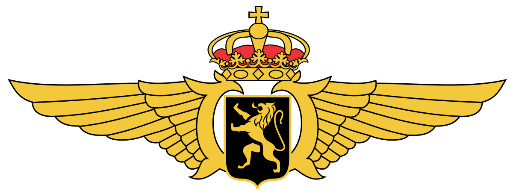 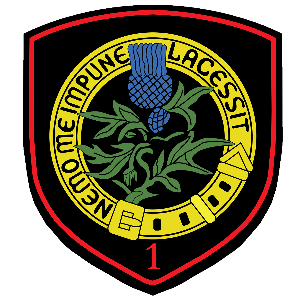 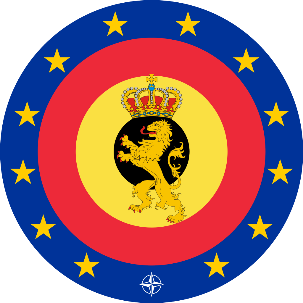 AAMAir to Air MissileAMRAAMAdvanced Medium Range Air to Air MissileBARCAPBarrier Combat Air PatrolBRAABearing Range Altitude AspectBRT BrightnessBVRBeyond Visual RangeCACClose Air CombatCAPCombat Air PatrolCCIPContinuously Computed Impact Point CCRPContinuously Computed Release Point CON ContrastDCLTDeclutterDEDData Entry DisplayDGFTDoG FighTDTEData Transfer EquipmentDTOSDive TOSsEEGSEnhanced Envelope Gun SightFCRFire Control RadarFLCSFlight Command SystemFLIRForward Looking InfraRedGANGainGCIGround Control InterceptionHADHarm Attack DisplayHARMHigh-speed, Anti-Radiation MissileHSDHorizontal Situation DisplayHUDHead Up DisplayINVInventoryLADDLow Altitude Drogue Delivery MAUType d’ejector Rack » pour arme conventionnelle et Réservoir,MFCDMulti Functions Color DisplayMFDMulti Functions DisplayMRLMissile Rail Launcher,NSTLNoSe TaiLOSBOption Select Button,RNG RaNGeRPRelease PulseRWRRADAR Warning ReceiverRWSRange While SearchSASituation AwarnessSAMSituational Awareness ModeSEADSuppression of Enemy Air DefensesSGLSiNgLeSITACSITuation TACtiqueSITACSituation TactiqueS-JSelective Jettison,SMSStore Management SystemSTRF Strafe,STTSingle Target TrackSYMSymbologyTARCAPTARget Combat Air PatrolTERTriple Ejector RackTFRTerrain Following RadarTGPTarGeting PodTWSTrack While ScanWPWayPointWPNWeaPoN